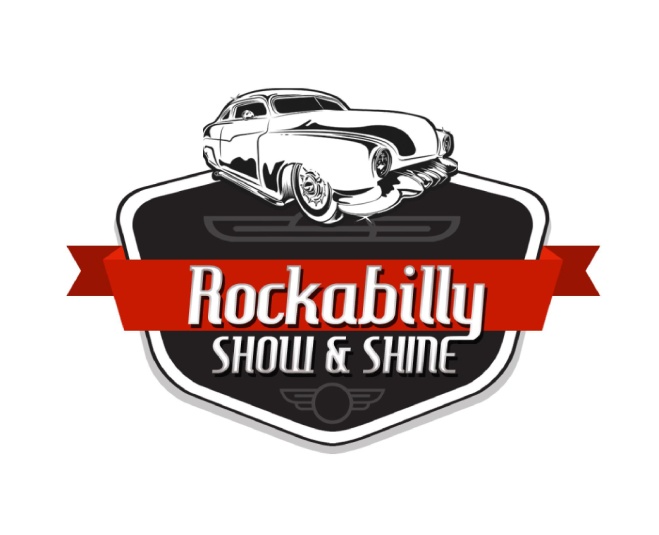 Rockabilly Seaside Market  - Application Form 2019Applicant Details 							Mobile:First Name: 								Home:Surname: 								Email:Applicant 2 (if any): 						Mobile:First Name: 								Home:Surname: 								Email:Company DetailsCompany Name:Trading Name (if different from above):Facebook Name:Products For SalePlease provide an itemised listing of your proposed product range. (You may be asked to provide photos of your product). [add more lines if required]1.2.3.4.5.6.7.8.Is your product handmade? Y / N (delete one)Where is your product made?:Do you use a generator? Y/N (delete one) [No access to power on site]Site size required?    3x3         6x3 (delete one)If selling food, you will need to display current CCC issued Certificate of RegistrationCertificate #:                               Expiry Date:Food Truck/Caravan/Gazebo (please delete as required and include dimensions)Do you intend to be the owner/operator of the stall? Y / N (delete one)If you do not intend to be the owner/operator, please provide details of the person that will be in attendance in the event that we are unable to reach you:Alternate Name (if any):Cell:Please attach photographs of your intended product and stall setup for consideration.Note: Receipt, by The Seaside Market, of the above information via email will be regarded as acceptance of terms and conditions in lieu of a signature. Note: This is an application form NOT a booking form. Applicants will be emailed regarding acceptance in the 1st week of August 2019.Market Management reserves the right to decline applications at their discretion.Email: seasidemarket@xtra.co.nzPh: 03 388 9920 or 027 517 4250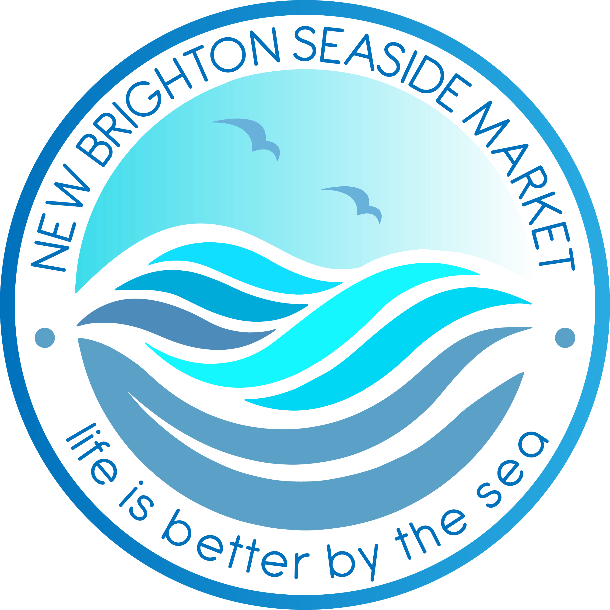 